Estado de Santa Catarina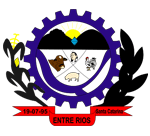 PREFEITURA MUNICIPAL DE ENTRE RIOSPortaria nº 498 de 07 de outubro de 2022 CONCEDE FÉRIAS AO SECRETÁRIO MUNICIPAL ORIDES DE ALMEIDA UMBELINO, E DÁ OUTRAS PROVIDÊNCIAS.JOÃO MARIA ROQUE, Prefeito de Entre Rios, Estado de Santa Catarina, no uso de suas atribuições legais e em conformidade com a Lei Municipal nº 018/2007; eRESOLVE:	Artigo 1º. Conceder férias ao Secretário Municipal Orides de Almeida Umbelino, pelo prazo de 30 (trinta dias) dias, a iniciar em 03 de outubro de 2022 a 01 de novembro de 2022. Retorno em 03 de novembro de 2022.Artigo 2º. O período aquisitivo de férias compreende em 04 de janeiro de 2021 a 03 de janeiro de 2022.Artigo 3º. Esta Portaria entrará em vigor na data de sua publicação.Artigo 4º. Revogam-se as disposições em contrário.Entre Rios/SC, em 07 de outubro de 2022.JOÃO MARIA ROQUEPrefeito Municipal 